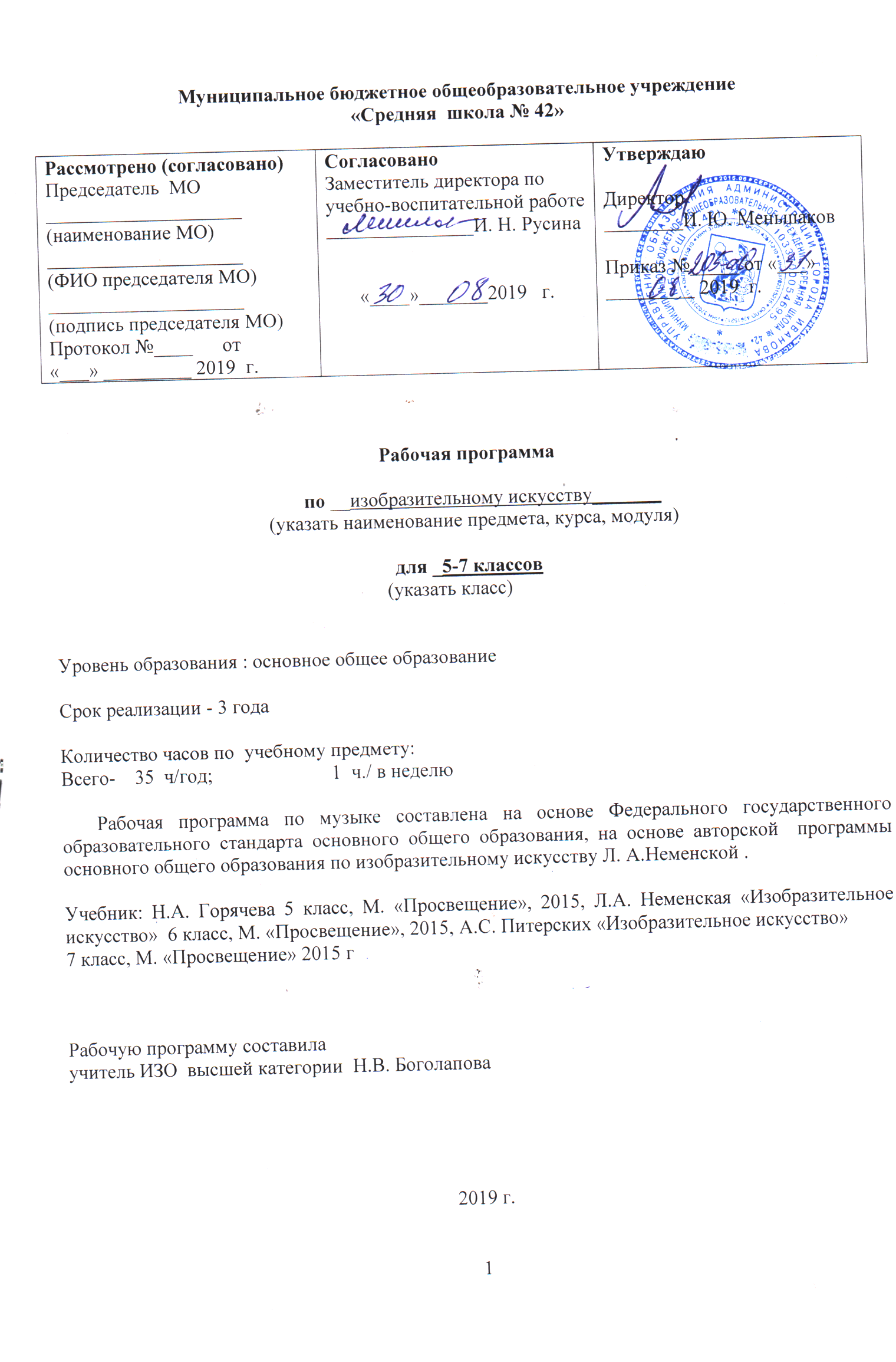 1.ЛИЧНОСТНЫЕ, МЕТАПРЕДМЕТНЫЕ И ПРЕДМЕТНЫЕ РЕЗУЛЬТАТЫ ОСВОЕНИЯ УЧЕБНОГО ПРЕДМЕТАВ соответствии с требованиями к результатам освоения основной образовательной программы общего образования Федерального государственного образовательного стандарта обучение на занятиях по изобразительному искусству направлено на достижение учащимися личностных, метапредметных и предметных результатов.Личностные результаты отражаются в индивидуальных качественных свойствах учащихся, которые они должны приобрести в процессе освоения учебного предмета «Изобразительное искусство»:воспитание российской гражданской идентичности: патриотизма, любви и уважения к Отечеству, чувство гордости за свою Родину, прошлое и настоящее многонационального народа России; осознание своей этнической принадлежности, знание культуры своего народа, своего края, основ культурного наследия народов России и человечества; усвоение гуманистических, традиционных ценностей многонационального российского общества;формирование ответственного отношения к учению, готовности и способности обучающихся к саморазвитию и самообразованию на основе мотивации к обучению и познанию;формирование целостного мировоззрения, учитывающего культурное, языковое духовное многообразие современного мира;формирование осознанного, уважительного и доброжелательного отношения к другому человеку, его мнению, многообразию, культуре; готовности и способности вести диалог с другими людьми и достигать в нем взаимопонимания;развитие морального сознания и компетентности в решении моральных проблем на основе личностного выбора, формирование нравственных чувств и нравственного поведения, осознанного и ответственного отношения к собственным поступкам;формирование коммуникативной компетентности в общении и сотрудничестве со сверстниками, взрослыми в процессе образовательной, творческой деятельности;осознание значения семьи в жизни человека и общества, принятие ценности семейной жизни, уважительное и заботливое отношение к членам своей семьи;развитие эстетического сознания через освоение художественного наследия народов России и мира, творческой деятельности эстетического характера. Метапредметные результаты характеризуют уровень сформированности универсальных способностей учащихся, проявляющихся в познавательной и практической творческой деятельности:умение самостоятельно определять цели своего обучения, ставить и формулировать для себя новые задачи в учебе и познавательной деятельности, развивать мотивы и интересы своей познавательной деятельности;умение самостоятельно планировать пути достижения целей, в том числе альтернативные, осознанно выбирать наиболее эффективные способы решения учебных и познавательных задач; умение соотносить свои действия с планируемыми результатами, осуществлять контроль своей деятельности в процессе достижения результата, определять способы действий в рамках предложенных условий и требований, корректировать свои действия в соответствии с изменяющейся ситуацией;умение оценивать правильность выполнения учебной задачи, собственные возможности ее решения;владение основами самоконтроля, самооценки, принятия решений и осуществления осознанного выбора в учебной и познавательной деятельности;умение организовать учебное сотрудничество и совместную деятельность с учителем и сверстниками; работать индивидуально и в группе: находить общее решение и разрешать конфликты на основе согласования позиций и учета интересов; формулировать, аргументировать и отстаивать свое мнение. Предметные результаты характеризуют опыт учащихся в художественно-творческой деятельности, который приобретается и закрепляется в процессе освоения учебного предмета:формирование основ художественной культуры обучающихся как части их общей духовной культуры, как особого способа познания жизни и средства организации общения; развитие эстетического, эмоционально-ценностного видения окружающего мира; развитие наблюдательности, способности к сопереживанию, зрительной памяти, ассоциативного мышления, художественного вкуса и творческого воображения;развитие визуально-пространственного мышления как формы эмоционально-ценностного освоения мира, самовыражения и ориентации в художественном и нравственном пространстве культуры;освоение художественной культуры во всем многообразии ее видов, жанров и стилей как материального выражения духовных ценностей, воплощенных в пространственных формах (фольклорное художественной творчество разных народов, классические произведения отечественного и зарубежного искусства, искусство современности);воспитание уважения к истории культуры своего Отечества, выраженной в архитектуре, изобразительном искусстве, в национальных образах предметно-материальной и пространственной среды, в понимании красоты человека;приобретение опыта создания художественного образа в разных видах и жанрах визуально-пространственных искусств: изобразительных (живопись, графика, скульптура), декоративно-прикладных, в архитектуре и дизайне, приобретение опыта работы над визуальным образом в синтетических искусствах (театр и кино);приобретение опыта работы различными художественными материалами и в разных техниках и различных видах визульно-пространственных искусств, в специфических формах художественной деятельности, в том числе базирующихся на ИКТ (цифровая фотография, видеозапись, компьютерная графика, мультипликация и анимация);развитие потребности в общении с произведениями изобразительного искусства, освоение практических умений и навыков восприятия, интерпретации и оценки произведений искусств; формирование активного отношения к традициям художественной культуры как смысловой, эстетической и личностно-значимой ценности;осознание значения искусства и творчества в личной и культурной самоидентификации личности;развитие индивидуальных творческих способностей обучающихся, формирование устойчивого интереса к творческой деятельности.        Планируемые результаты изучения учебного предмета: Выпускник научится:характеризовать особенности уникального народного искусства, семантическое значение традиционных образов, мотивов (древо жизни, птица, солярные знаки); создавать декоративные изображения на основе русских образов;раскрывать смысл народных праздников и обрядов и их отражение в народном искусстве и в современной жизни; создавать эскизы декоративного убранства русской избы;создавать цветовую композицию внутреннего убранства избы;определять специфику образного языка декоративно-прикладного искусства;создавать самостоятельные варианты орнаментального построения вышивки с опорой на народные традиции;создавать эскизы народного праздничного костюма, его отдельных элементов в цветовом решении;умело пользоваться языком декоративно-прикладного искусства, принципами декоративного обобщения, уметь передавать единство формы и декора (на доступном для данного возраста уровне);выстраивать декоративные, орнаментальные композиции в традиции народного искусства (используя традиционное письмо Гжели, Городца, Хохломы и т. д.) на основе ритмического повтора изобразительных или геометрических элементов;владеть практическими навыками выразительного использования фактуры, цвета, формы, объема, пространства в процессе создания в конкретном материале плоскостных или объемных декоративных композиций;распознавать и называть игрушки ведущих народных художественных промыслов; осуществлять собственный художественный замысел, связанный с созданием выразительной формы игрушки и украшением ее декоративной росписью в традиции одного из промыслов;характеризовать основы народного орнамента; создавать орнаменты на основе народных традиций;различать виды и материалы декоративно-прикладного искусства;различать национальные особенности русского орнамента и орнаментов других народов России;находить общие черты в единстве материалов, формы и декора, конструктивных декоративных изобразительных элементов в произведениях народных и современных промыслов;различать и характеризовать несколько народных художественных промыслов России;называть пространственные и временные виды искусства и объяснять, в чем состоит различие временных и пространственных видов искусства;классифицировать жанровую систему в изобразительном искусстве и ее значение для анализа развития искусства и понимания изменений видения мира;объяснять разницу между предметом изображения, сюжетом и содержанием изображения;композиционным навыкам работы, чувству ритма, работе с различными художественными материалами;создавать образы, используя все выразительные возможности художественных материалов;простым навыкам изображения с помощью пятна и тональных отношений;навыку плоскостного силуэтного изображения обычных, простых предметов (кухонная утварь);изображать сложную форму предмета (силуэт) как соотношение простых геометрических фигур, соблюдая их пропорции;создавать линейные изображения геометрических тел и натюрморт с натуры из геометрических тел;строить изображения простых предметов по правилам линейной перспективы;характеризовать освещение как важнейшее выразительное средство изобразительного искусства, как средство построения объема предметов и глубины пространства;передавать с помощью света характер формы и эмоциональное напряжение в композиции натюрморта;творческому опыту выполнения графического натюрморта и гравюры наклейками на картоне;выражать цветом в натюрморте собственное настроение и переживания;рассуждать о разных способах передачи перспективы в изобразительном искусстве как выражении различных мировоззренческих смыслов;применять перспективу в практической творческой работе;навыкам изображения перспективных сокращений в зарисовках наблюдаемого;навыкам изображения уходящего вдаль пространства, применяя правила линейной и воздушной перспективы;видеть, наблюдать и эстетически переживать изменчивость цветового состояния и настроения в природе;навыкам создания пейзажных зарисовок;различать и характеризовать понятия: пространство, ракурс, воздушная перспектива;пользоваться правилами работы на пленэре;использовать цвет как инструмент передачи своих чувств и представлений о красоте; осознавать, что колорит является средством эмоциональной выразительности живописного произведения;навыкам композиции, наблюдательной перспективы и ритмической организации плоскости изображения;различать основные средства художественной выразительности в изобразительном искусстве (линия, пятно, тон, цвет, форма, перспектива и др.);определять композицию как целостный и образный строй произведения, роль формата, выразительное значение размера произведения, соотношение целого и детали, значение каждого фрагмента в его метафорическом смысле;пользоваться красками (гуашь, акварель), несколькими графическими материалами (карандаш, тушь), обладать первичными навыками лепки, использовать коллажные техники;различать и характеризовать понятия: эпический пейзаж, романтический пейзаж, пейзаж настроения, пленэр, импрессионизм;различать и характеризовать виды портрета;понимать и характеризовать основы изображения головы человека;пользоваться навыками работы с доступными скульптурными материалами;видеть и использовать в качестве средств выражения соотношения пропорций, характер освещения, цветовые отношения при изображении с натуры, по представлению, по памяти;видеть конструктивную форму предмета, владеть первичными навыками плоского и объемного изображения предмета и группы предметов;использовать графические материалы в работе над портретом;использовать образные возможности освещения в портрете;пользоваться правилами схематического построения головы человека в рисунке;называть имена выдающихся русских и зарубежных художников - портретистов и определять их произведения;навыкам передачи в плоскостном изображении простых движений фигуры человека;навыкам понимания особенностей восприятия скульптурного образа;навыкам лепки и работы с пластилином или глиной;рассуждать (с опорой на восприятие художественных произведений - шедевров изобразительного искусства) об изменчивости образа человека в истории искусства;приемам выразительности при работе с натуры над набросками и зарисовками фигуры человека, используя разнообразные графические материалы;характеризовать сюжетно-тематическую картину как обобщенный и целостный образ, как результат наблюдений и размышлений художника над жизнью;объяснять понятия «тема», «содержание», «сюжет» в произведениях станковой живописи;изобразительным и композиционным навыкам в процессе работы над эскизом;узнавать и объяснять понятия «тематическая картина», «станковая живопись»;перечислять и характеризовать основные жанры сюжетно- тематической картины;характеризовать исторический жанр как идейное и образное выражение значительных событий в истории общества, как воплощение его мировоззренческих позиций и идеалов;узнавать и характеризовать несколько классических произведений и называть имена великих русских мастеров исторической картины;характеризовать значение тематической картины XIX века в развитии русской культуры;рассуждать о значении творчества великих русских художников в создании образа народа, в становлении национального самосознания и образа национальной истории;называть имена нескольких известных художников объединения «Мир искусства» и их наиболее известные произведения;творческому опыту по разработке и созданию изобразительного образа на выбранный исторический сюжет;творческому опыту по разработке художественного проекта –разработки композиции на историческую тему;творческому опыту создания композиции на основе библейских сюжетов;представлениям о великих, вечных темах в искусстве на основе сюжетов из Библии, об их мировоззренческом и нравственном значении в культуре;называть имена великих европейских и русских художников, творивших на библейские темы;узнавать и характеризовать произведения великих европейских и русских художников на библейские темы;характеризовать роль монументальных памятников в жизни общества;рассуждать об особенностях художественного образа советского народа в годы Великой Отечественной войны;описывать и характеризовать выдающиеся монументальные памятники и ансамбли, посвященные Великой Отечественной войне;творческому опыту лепки памятника, посвященного значимому историческому событию или историческому герою;анализировать художественно-выразительные средства произведений изобразительного искусства XX века;культуре зрительского восприятия;характеризовать временные и пространственные искусства;понимать разницу между реальностью и художественным образом;представлениям об искусстве иллюстрации и творчестве известных иллюстраторов книг. И.Я. Билибин. В.А. Милашевский. В.А. Фаворский;опыту художественного иллюстрирования и навыкам работы графическими материалами;собирать необходимый материал для иллюстрирования (характер одежды героев, характер построек и помещений, характерные детали быта и т.д.);представлениям об анималистическом жанре изобразительного искусства и творчестве художников-анималистов;опыту художественного творчества по созданию стилизованных образов животных;систематизировать и характеризовать основные этапы развития и истории архитектуры и дизайна;распознавать объект и пространство в конструктивных видах искусства;понимать сочетание различных объемов в здании;понимать единство художественного и функционального в вещи, форму и материал;иметь общее представление и рассказывать об особенностях архитектурно-художественных стилей разных эпох;понимать тенденции и перспективы развития современной архитектуры;различать образно-стилевой язык архитектуры прошлого;характеризовать и различать малые формы архитектуры и дизайна в пространстве городской среды;понимать плоскостную композицию как возможное схематическое изображение объемов при взгляде на них сверху;осознавать чертеж как плоскостное изображение объемов, когда точка – вертикаль, круг – цилиндр, шар и т. д.;применять в создаваемых пространственных композициях доминантный объект и вспомогательные соединительные элементы;применять навыки формообразования, использования объемов в дизайне и архитектуре (макеты из бумаги, картона, пластилина);создавать композиционные макеты объектов на предметной плоскости и в пространстве;создавать практические творческие композиции в технике коллажа, дизайн-проектов;получать представления о влиянии цвета на восприятие формы объектов архитектуры и дизайна, а также о том, какое значение имеет расположение цвета в пространстве архитектурно-дизайнерского объекта;приобретать общее представление о традициях ландшафтно-парковой архитектуры;характеризовать основные школы садово-паркового искусства;понимать основы краткой истории русской усадебной культуры XVIII – XIX веков;называть и раскрывать смысл основ искусства флористики;понимать основы краткой истории костюма;характеризовать и раскрывать смысл композиционно-конструктивных принципов дизайна одежды;применять навыки сочинения объемно-пространственной композиции в формировании букета по принципам икэбаны;использовать старые и осваивать новые приемы работы с бумагой, природными материалами в процессе макетирования архитектурно-ландшафтных объектов;отражать в эскизном проекте дизайна сада образно-архитектурный композиционный замысел;использовать графические навыки и технологии выполнения коллажа в процессе создания эскизов молодежных и исторических комплектов одежды;узнавать и характеризовать памятники архитектуры Древнего Киева. София Киевская. Фрески. Мозаики;различать итальянские и русские традиции в архитектуре Московского Кремля. Характеризовать и описывать архитектурные особенности соборов Московского Кремля;различать и характеризовать особенности древнерусской иконописи. Понимать значение иконы «Троица» Андрея Рублева в общественной, духовной и художественной жизни Руси;узнавать и описывать памятники шатрового зодчества;характеризовать особенности церкви Вознесения в селе Коломенском и храма Покрова-на-Рву;раскрывать особенности новых иконописных традиций в XVII веке. Отличать по характерным особенностям икону и парсуну;работать над проектом (индивидуальным или коллективным), создавая разнообразные творческие композиции в материалах по различным темам;различать стилевые особенности разных школ архитектуры Древней Руси;создавать с натуры и по воображению архитектурные образы графическими материалами и др.;работать над эскизом монументального произведения (витраж, мозаика, роспись, монументальная скульптура); использовать выразительный язык при моделировании архитектурного пространства;сравнивать, сопоставлять и анализировать произведения живописи Древней Руси;рассуждать о значении художественного образа древнерусской культуры;ориентироваться в широком разнообразии стилей и направлений изобразительного искусства и архитектуры XVIII – XIX веков;использовать в речи новые термины, связанные со стилями в изобразительном искусстве и архитектуре XVIII – XIX веков;выявлять и называть характерные особенности русской портретной живописи XVIII века;характеризовать признаки и особенности московского барокко;создавать разнообразные творческие работы (фантазийные конструкции) в материале.Выпускник получит возможность научиться:активно использовать язык изобразительного искусства и различные художественные материалы для освоения содержания различных учебных предметов (литературы, окружающего мира, технологии и др.);владеть диалогической формой коммуникации, уметь аргументировать свою точку зрения в процессе изучения изобразительного искусства;различать и передавать в художественно-творческой деятельности характер, эмоциональное состояние и свое отношение к природе, человеку, обществу; осознавать общечеловеческие ценности, выраженные в главных темах искусства;выделять признаки для установления стилевых связей в процессе изучения изобразительного искусства;понимать специфику изображения в полиграфии;различать формы полиграфической продукции: книги, журналы, плакаты, афиши и др.);различать и характеризовать типы изображения в полиграфии (графическое, живописное, компьютерное, фотографическое);проектировать обложку книги, рекламы открытки, визитки и др.;создавать художественную композицию макета книги, журнала;называть имена великих русских живописцев и архитекторов XVIII – XIX веков;называть и характеризовать произведения изобразительного искусства и архитектуры русских художников XVIII – XIX веков;называть имена выдающихся русских художников-ваятелей XVIII века и определять скульптурные памятники;называть имена выдающихся художников «Товарищества передвижников» и определять их произведения живописи;называть имена выдающихся русских художников-пейзажистов XIX века и определять произведения пейзажной живописи;понимать особенности исторического жанра, определять произведения исторической живописи;активно воспринимать произведения искусства и аргументированно анализировать разные уровни своего восприятия, понимать изобразительные метафоры и видеть целостную картину мира, присущую произведениям искусства;определять «Русский стиль» в архитектуре модерна, называть памятники архитектуры модерна;использовать навыки формообразования, использования объемов в архитектуре (макеты из бумаги, картона, пластилина); создавать композиционные макеты объектов на предметной плоскости и в пространстве;называть имена выдающихся русских художников-ваятелей второй половины XIX века и определять памятники монументальной скульптуры;создавать разнообразные творческие работы (фантазийные конструкции) в материале;узнавать основные художественные направления в искусстве XIX и XX веков;узнавать, называть основные художественные стили в европейском и русском искусстве и время их развития в истории культуры;осознавать главные темы искусства и, обращаясь к ним в собственной художественно-творческой деятельности, создавать выразительные образы;применять творческий опыт разработки художественного проекта – создания композиции на определенную тему;понимать смысл традиций и новаторства в изобразительном искусстве XX века. Модерн. Авангард. Сюрреализм;характеризовать стиль модерн в архитектуре. Ф.О. Шехтель. А. Гауди;создавать с натуры и по воображению архитектурные образы графическими материалами и др.;работать над эскизом монументального произведения (витраж, мозаика, роспись, монументальная скульптура);использовать выразительный язык при моделировании архитектурного пространства;характеризовать крупнейшие художественные музеи мира и России;получать представления об особенностях художественных коллекций крупнейших музеев мира;использовать навыки коллективной работы над объемно- пространственной композицией;понимать роль костюма, маски и грима в искусстве актерского перевоплощения;называть имена российских художников (А.Я. Головин, А.Н. Бенуа, М.В. Добужинский);различать особенности художественной фотографии;различать выразительные средства художественной фотографии (композиция, план, ракурс, свет, ритм и др.);понимать изобразительную природу экранных искусств;характеризовать принципы киномонтажа в создании художественного образа;различать понятия: игровой и документальный фильм;называть имена мастеров российского кинематографа. С.М. Эйзенштейн. А.А. Тарковский. С.Ф. Бондарчук. Н.С. Михалков;понимать основы искусства телевидения;понимать различия в творческой работе художника-живописца и сценографа;применять полученные знания о типах оформления сцены при создании школьного спектакля;применять в практике любительского спектакля художественно-творческие умения по созданию костюмов, грима и т. д. для спектакля из доступных материалов;добиваться в практической работе большей выразительности костюма и его стилевого единства со сценографией спектакля;использовать элементарные навыки основ фотосъемки, осознанно осуществлять выбор объекта и точки съемки, ракурса, плана как художественно-выразительных средств фотографии;понимать и объяснять синтетическую природу фильма;применять первоначальные навыки в создании сценария и замысла фильма;• понимать особенности визуального художественного образа в театре и кино;• применять полученные знания при создании декораций, костюмов и грима для школьного спектакля (при наличии в школе технических возможностей — для школьного фильма);• применять компьютерные технологии в собственной художественно-творческой деятельности (PowerPoint, Photoshop и др.).                      По окончании основной школы учащиеся должны: 5 класс:знать истоки и специфику образного языка декоративно-прикладного искусства;знать особенности уникального крестьянского искусства, семантическое значение традиционных образов, мотивов (древо жизни, конь, птица, солярные знаки);знать несколько народных художественных промыслов России;различать по стилистическим особенностям декоративное искусство разных народов и времен (например, Древнего Египта, Древней Греции, Китая, Западной Европы XVII века);различать по материалу, технике исполнения современные виды декоративно-прикладного искусства (художественное стекло, керамика, конка, литье, гобелен, батик и т. д.);выявлять в произведениях декоративно-прикладного искусства (народного, классического, современного) связь конструктивных, декоративных, изобразительных элементов, а также видеть единство материала, формы и декора;умело пользоваться языком декоративно-прикладного искусства, принципами декоративного обобщения, уметь передавать единство формы и декора (на доступном для данного возраста уровне);выстраивать декоративные, орнаментальные композиции в традиции народного искусства (используя традиционное письмо Гжели, Городца, Хохломы и т. д.) на основе ритмического повтора изобразительных или геометрических элементов;создавать художественно-декоративные объекты предметной среды, объединенные единой стилистикой (предметы быта, мебель, одежда, детали интерьера определенной эпохи);владеть практическими навыками выразительного использования фактуры, цвета, формы, объема, пространства в процессе создания в конкретном материале плоскостных или объемных декоративных композиций;владеть навыком работы в конкретном материале (батик, витраж и т. п.);6 класс:знать о месте и значении изобразительных искусств в жизни человека и общества;знать о существовании изобразительного искусства во все времена, иметь представления о многообразии образных языков искусства и особенностях видения мира в разные эпохи;понимать взаимосвязь реальной действительности и ее художественного изображения в искусстве, ее претворение в художественный образ;знать основные виды и жанры изобразительного искусства, иметь представление об основных этапах развития портрета, пейзажа и натюрморта в истории искусства;называть имена выдающихся художников и произведения искусства в жанрах портрета, пейзажа и натюрморта в мировом и отечественном искусстве;понимать особенности творчества и значение в отечественной культуре великих русских художников-пейзажистов, мастеров портрета и натюрморта;знать основные средства художественной выразительности в изобразительном искусстве (линия, пятно, тон, цвет, форма, перспектива), особенности ритмической организации изображения;знать разные художественные материалы, художественные техники и их значение в создании художественного образа;пользоваться красками (гуашь и акварель), несколькими графическими материалами (карандаш, тушь), обладать первичными навыками лепки, уметь использовать коллажные техники;видеть конструктивную форму предмета, владеть первичными навыками плоского и объемного изображений предмета и группы предметов; знать общие правила построения головы человека; уметь пользоваться начальными правилами линейной и воздушной перспективы;видеть и использовать в качестве средств выражения соотношения пропорций, характер освещения, цветовые отношения при изображении с натуры, по представлению и по памяти;создавать творческие композиционные работы в разных материалах с натуры, по памяти и по воображению;активно воспринимать произведения искусства и аргументировано анализировать разные уровни своего восприятия, понимать изобразительные метафоры и видеть целостную картину мира, присущую произведению искусства;7 класс:знать о жанровой системе в изобразительном искусстве и ее значении для анализа развития искусства и понимания изменений видения мира, а следовательно, и способов его изображения;знать о роли и истории тематической картины в изобразительном искусстве и ее жанровых видах (бытовой и исторический жанр, мифологическая и библейская темы в искусстве);понимать процесс работы художника над картиной, смысл каждого этапа этой работы, роль эскизов и этюдов;знать о композиции как о целостности и образном строе произведения, о композиционном построении произведения, роли формата,  выразительном значении размера произведения,  соотношении целого и детали, значении каждого фрагмента и его метафорическом смысле;чувствовать поэтическую красоту повседневности, раскрываемую в творчестве художников;  понимать роль искусства в утверждении значительности каждого момента жизни человека, в понимании и ощущении человеком своего бытия и красоты мира;знать о роли искусства в создании памятников в честь больших исторических событий, о влиянии образа, созданного художником, на понимание событий истории;знать о роли изобразительного искусства в понимании вечных тем жизни, в создании культурного контекста;знать о поэтическом (метафорическом) претворении реальности во всех жанрах изобразительного искусства; о разнице сюжета и содержания в картине; о роли конструктивного, изобразительного и декоративного начал в живописи, графике и скульптуре; понимать роль художественной иллюстрации;называть наиболее значимые произведения на исторические и библейские        темы в европейском и отечественном искусстве; понимать особую культуро –      строительную роль русской тематической картины Х1Х-ХХ столетий;иметь представление об историческом художественном процессе, о содержательных изменениях картины мира и способах ее выражения, о существовании стилей и направлений в искусстве, о роли творческой индивидуальности художника;иметь представление о сложном, противоречивом и насыщенном художественными событиями пути российского и мирового изобразительного искусства в XX веке;получить первичные навыки передачи пропорций и движений фигуры человека с натуры и по представлению;научиться владеть материалами живописи, графики и лепки на доступном возрасту уровне;развивать навыки наблюдательности, способность образного видения окружающей ежедневной жизни, формирующие чуткость и активность восприятия реальности;получить навыки соотнесения собственных переживаний с контекстами художественной культуры; получить творческий опыт в по строении тематических композиций, предполагающий сбор художественно-познавательного материала, формирование авторской позиции по выбранной теме и поиски способа ее выражения;2.СОДЕРЖАНИЕ КУРСА5 КЛАСС«Декоративно-прикладное искусство в жизни человека» 	Многообразие декоративно-прикладного искусства (народное традиционное, классическое, современное), специфика образно-символического языка, социально-коммуникативной роли в обществе.	Образно-символический язык народного (крестьянского) прикладного искусства. Картина мира в образном строе бытового крестьянского искусства.	Народные промыслы – современная форма бытования народной традиции, наше национальное достояние. Местные художественные традиции и конкретные художественные промыслы.	Декоративно-прикладное искусство Древнего Египта, средневековой Западной Европы, Франции ХVII века (эпоха барокко). Декоративно-прикладное искусство в классовом обществе (его социальная роль).	Выставочное декоративное искусство – область дерзкого, смелого эксперимента, поиска нового выразительного, образного языка. Профессионализм современного художника декоративно-прикладного искусства.	Индивидуальные и коллективные практические творческие работы.Древние корни народного искусства  (9 часов)	Истоки образного языка декоративно-прикладного искусства. Крестьянское прикладное искусство – уникальное явление духовной жизни народа. Связь крестьянского искусства с природой, бытом, трудом, эпосом, мировосприятием земледельца.	Условно-символический язык крестьянского прикладного искусства. Форма и цвет как знаки, символизирующие идею целостности мира в единстве космоса-неба, земли и подземно-подводного мира, а также идею вечного развития и обновления природы.	Разные виды народного прикладного искусства: резьба и роспись по дереву, вышивка, народный костюм.Древние образы в народном искусстве.Убранство русской избы.Внутренний мир русской избы.Конструкция и декор предметов народного быта.Русская народная вышивка.Народный праздничный костюм.Народные праздничные обряды.Связь времен в народном искусстве (7 часов)	Формы бытования народных традиций в современной жизни. Общность современных традиционных художественных промыслов России, их истоки.	Главные отличительные признаки изделий традиционных художественных промыслов (форма, материал, особенности росписи, цветовой строй, приемы письма, элементы орнамента). Следование традиции и высокий профессионализм современных мастеров художественных промыслов.	Единство материалов, формы и декора, конструктивных декоративных изобразительных элементов в произведениях народных художественных промыслов.	Древние образы в современных народных игрушках.Искусство Гжели.Городецкая роспись.Хохлома.Жостово. Роспись по металлу.Щепа. Роспись по лубу и дереву. Тиснение и резьба по бересте.Роль народных художественных промыслов в современной жизни.Декор — человек, общество, время (11 часов)	Роль декоративных искусств в жизни общества, в различении людей по социальной принадлежности, в выявлении определенных общностей людей. Декор вещи как социальный знак, выявляющий, подчеркивающий место человека в обществе.	Выявление господствующих идей, условий жизни людей разных стран и эпох на образный строй произведений декоративно-прикладного искусства.	Особенности декоративно-прикладного искусства Древнего Египта, Китая, Западной Европы ХVII века.Зачем людям украшения.Роль декоративного искусства в жизни древнего общества.Одежда «говорит» о человеке.О чём рассказывают нам гербы и эмблемы.Роль декоративного искусства в жизни человека и общества.Декоративное искусство в современном мире (8 часов)	Разнообразие современного декоративно-прикладного искусства (керамика, стекло, металл, гобелен, батик и многое другое). Новые черты современного искусства. Выставочное и массовое декоративно-прикладное искусство.	Тяготение современного художника к ассоциативному формотворчеству, фантастической декоративности, ансамблевому единству предметов, полному раскрытию творческой индивидуальности. Смелое экспериментирование с материалом, формой, цветом, фактурой.	Коллективная работа в конкретном материале – от замысла до воплощения.Современное выставочное искусство.Ты сам — мастер.6 класс«Изобразительное искусство в жизни человека» 	Роль и значение изобразительного искусства в жизни человека. Понятия «художественный образ» и «зрительный образ мира». Изменчивость восприятия картины мира. Искусство изображения как способ художественного познания. Культуростроительная роль изобразительного искусства, выражение ценностного отношения к миру через искусство. Изменчивость языка изобразительного искусства как части процесса развития общечеловеческой культуры. Различные виды восприятия произведений искусства.	Виды изобразительного искусства и основы его образного языка.	Жанры в изобразительном искусстве. Натюрморт. Пейзаж. Портрет. Восприятие искусства.	Шедевры русского и зарубежного изобразительного искусства.	Индивидуальные и коллективные практические творческие работы.Виды изобразительного искусства и основы образного языка (9 часов)	Основы представлений о языке изобразительного искусства. Все элементы и средства этого языка служат для передачи значимых смыслов, являются изобразительным способом выражения содержания.	Художник, изображая видимый мир, рассказывает о своем восприятии жизни, а зритель при сформированных зрительских умениях понимает произведение искусства через сопереживание его образному содержанию.Изобразительное искусство. Семья пространственных искусств.Художественные материалы.Рисунок — основа изобразительного творчества.Линия и ее выразительные возможности. Ритм линий.Пятно как средство выражения. Ритм пятен.Цвет. Основы цветоведения.Цвет в произведениях живописи.Объемные изображения в скульптуре.Основы языка изображения.Мир наших вещей. Натюрморт (7 часов)	История развития жанра «натюрморт» в контексте развития художественной культуры.	Натюрморт как отражение мировоззрения художника, живущего в определенное время, и как творческая лаборатория художника.	Особенности выражения содержания натюрморта в графике и в живописи.	Художественно-выразительные средства изображения предметного мира (композиция, перспектива, форма, объем, свет).Реальность и фантазия в творчестве художника.Изображение предметного мира — натюрморт.Понятие формы. Многообразие форм окружающего мира.Изображение объема на плоскости и линейная перспектива.Освещение. Свет и тень.Натюрморт в графике.Цвет в натюрморте.Выразительные возможности натюрморта.Вглядываясь в человека. Портрет (11 часов)	Приобщение к культурному наследию человечества через знакомство с искусством портрета разных эпох. Содержание портрета – интерес к личности, наделенной индивидуальными качествами. Сходство портретируемого внешнее и внутреннее.	Художественно-выразительные средства портрета (композиция, ритм, форма, линия, объем, свет).	Портрет как способ наблюдения человека и понимания его.Образ человека — главная тема в искусстве.Конструкция головы человека и ее основные пропорции.Изображение головы человека в пространстве.Портрет в скульптуре.Графический портретный рисунок.Сатирические образы человека.Образные возможности освещения в портрете.Роль цвета в портрете.Великие портретисты прошлого.Портрет в изобразительном искусстве XX века.Человек и пространство. Пейзаж  (8 часов)	Жанры в изобразительном искусстве.	Жанр пейзажа как изображение пространства, как отражение впечатлений и переживаний художника.	Историческое развитие жанра. Основные вехи в развитии жанра пейзажа.	Образ природы в произведениях русских и зарубежных художников-пейзажистов.	Виды пейзажей.	Особенности образно-выразительного языка пейзажа. Мотив пейзажа. Точка зрения и линия горизонта. Линейная и воздушная перспектива. Пейзаж настроения.Жанры в изобразительном искусстве.Изображение пространства.Правила построения перспективы. Воздушная перспектива.Пейзаж — большой мир.Пейзаж настроения. Природа и художник.Пейзаж в русской живописи.Пейзаж в графике.Городской пейзаж.Выразительные возможности изобразительного искусства. Язык и смысл.7 класс«Изобразительное искусство в жизни человека» Продолжение учебного материала 6 класса, посвященного основам изобразительного искусства. Развитие жанров тематической картины в истории искусства: роль в истории искусства в понимании людьми образа своего прошлого, в образном и ценностном понимании окружающего мира. Место искусства в развитии самосознания народа и образных его представлений о жизни народов мира. Изменение языка изображения как выражение изменений ценностного понимания и видения мира. Знакомство с проблемами художественной жизни ХХ в., с множественностью одновременных и очень разных процессов в искусстве. 	Практическая творческая художественная деятельность учащихся. Выявление личностных ценностно-смысловых ориентаций, эффективное решение познавательных, регулятивных задач, сотрудничество и навыки самоорганизации.Изображение фигуры человека и образ человека (9 часов)Изображение человека в графике, живописи, скульптуре. Пропорция и строение фигуры человека.	Изображение человека в истории искусства разных эпох. Образ человека в европейском и русском искусстве, в современном мире.Изображение фигуры человека в истории искусства.Пропорции и строение фигуры человека.Лепка фигуры человека.Набросок фигуры человека с натуры.Понимание красоты человека в европейском и русском искусстве.Поэзия повседневности (7 часов)	Изображение обыденной жизни людей в истории искусства.	Бытовой жанр в изобразительном искусстве и его значение в понимании истории человечества и современной жизни человека. Выражение мировоззрения и общественных идеалов в изображении повседневной жизни в искусстве разных эпох и народов. Поэзия понимания мира и себя в этом мире.	Углубление и развитие композиционного мышления: представления о целостности композиции, об образных возможностях изобразительного искусства и особенностях его метаморфического строя.	Знакомство с классическими произведениями, составляющими золотой фонд мирового и отечественного искусства.Поэзия повседневной жизни в искусстве разных народов.Тематическая картина. Бытовой и исторический жанры.Сюжет и содержание в картине.Жизнь каждого дня — большая тема в искусстве.Жизнь в моем городе в прошлых веках (историческая тема в бытовом жанре).Праздник и карнавал в изобразительном искусстве (тема праздника в бытовом жанре).Великие темы жизни (11 часов)	Историческая тема в искусстве как изображение наиболее значительных событий в жизни общества.	Мифологические и библейские темы в искусстве и их особое значение в развитии самосознания общества.	Тематическая картина как обобщенный и целостный образ, как результат наблюдений и размышлений художника над жизнью.Историческая картина в европейском и русском искусстве. Значение исторической картины в становлении национального самосознания.Монументальная скульптура и образ истории народа. Место и роль картины в искусстве ХХ века. Проблемы современного развития изобразительного искусства.Исторические и мифологические темы в искусстве разных эпох.Тематическая картина в русском искусстве XIX века.Процесс работы над тематической картиной.Библейские темы в изобразительном искусстве.Монументальная скульптура и образ истории народа.Место и роль картины в искусстве XX века.Реальность жизни и художественный образ (8 часов)	Обобщение и систематизация полученных знаний и представлений об искусстве. Главная задача обучения искусству – живое, эмоциональное, глубокое восприятие изобразительного искусства ради нового понимания и богатого переживания жизни.	Создание коллективных или индивидуальных творческих проектов.Искусство иллюстрации. Слово и изображение.Зрительские умения и их значение для современного человека.История искусства и история человечества. Стиль и направление в изобразительном искусстве.Крупнейшие музеи изобразительного искусства и их роль в культуре.Художественно-творческие проекты.Таблица тематического распределения количества часов:3.Тематическое планирование с определением основных видов учебной деятельности обучающихся.6 КЛАССИзобразительное искусство в жизни человека№ п/пРазделы, темыКоличество часовКоличество часовКоличество часовКоличество часов№ п/пРазделы, темыРабочая программаРабочая  программа по классамРабочая  программа по классамРабочая  программа по классам№ п/пРазделы, темыРабочая программа5 кл.6 кл.7 кл.ДПИ в жизни человека.1Древние корни народного искусства992Связь времён в народном искусстве773Декор-человек, общество, время.11114Декоративное искусство в современном мире.88ИТОГО:3535Изобразительное искусство в жизни человека.5Виды изобразительного искусства и основы образного языка.996Мир наших вещей. Натюрморт.777Вглядываясь в человека. Портрет.11118Человек и пространство. Пейзаж.88ИТОГО:3535Изобразительное искусство в жизни человека.9Изображение фигуры человека и образ человека.9910Поэзия повседневности7711Великие темы жизни.111112Реальность жизни и художественный образ88ИТОГО:3535содержание курсаТематическое планированиеХарактеристика видов деятельности учащихсясодержание курсаТематическое планированиеХарактеристика видов деятельности учащихсясодержание курсаТематическое планированиеХарактеристика видов деятельности учащихся5 классДекоративно – прикладное искусство в жизни человека5 классДекоративно – прикладное искусство в жизни человека5 классДекоративно – прикладное искусство в жизни человека«Древние корни народного искусства»  (8 часов)«Древние корни народного искусства»  (8 часов)«Древние корни народного искусства»  (8 часов)Древние образы в народном искусствеУбранство русской избыТрадиционные образы народного (крестьянского) прикладного искусства (солярные знаки, конь, птица, мать-земля, древо жизни) как выражение мифопоэтических представлений человека о жизни природы, о мире, как обозначение жизненно важных для человека смыслов, как память народа. Синкретичный, ритуальный характер и магический смысл древнего искусства.     Задание: выполнение рисунка на тему древних образов в узорах вышивки, росписи, резьбе по дереву.     Материалы: фотоаппарат, другие устройства в функцией фотосъемки.Дом – мир, обжитой человеком, образ освоенного пространства. Дом как микрокосмос. Избы севера и средней полосы России. Единство конструкции и декора в традиционном русском жилище. Отражение картины мира в трехчастной структуре и в декоре крестьянского дома (крыша, фронтон – небо, рубленая клеть – земля, подклеть – подземный мир; знаки-образы в декоре избы, связанные с разными сферами обитания). Декоративные убранства крестьянского дома: охлупень, полотенце, причелины, лобовая доска, наличники, ставни. Символическое значение образов и мотивов в узорном убранстве русских изб. Задание: создание эскиза декоративного убранства избы6 украшение деталей дома (причелина, полотенце, лобовая доска. наличник и т.д.) солярными знаками, растительными и зооморфными мотивами, выстраивание их в орнаментальную композицию. Материалы: сангина и уголь или восковые мелки и акварель, кисти. Бумага.Уметь объяснять глубинные смыслы основных знаков-символов традиционного крестьянского прикладного искусства, отмечать их лаконично-выразительную красоту. Сравнивать, сопоставлять, анализировать декоративные решения традиционных образов в орнаментах народной вышивки, резьбе и росписи по дереву, видеть в них многообразное варьирование трактовок.Создавать фотографии декоративного убранства избы.Осваивать навыки процесса фотосъемки при выполнения практической творческой работы.Понимать и объяснять целостность образного строя традиционного крестьянского жилища, выраженного в его трехчастной структуре и декоре.Раскрывать символическое значение, содержательный смысл знаков-образов в декоративном убранстве избы.Определять и характеризовать отдельные детали декоративного убранства избы как проявления конструктивной, декоративной и изобразительной деятельности.Находить общее и различное в образном строе традиционного жилища разных народов.Создавать эскизы декоративного убранства избы.Осваивать принципы декоративного обобщения в изображенииСравнивать и называть конструктивные декоративные элементы устройства жилой среды крестьянского дома.Осознавать и объяснять мудрость устройства традиционной жилой среды.Сравнивать, сопоставлять интерьеры крестьянских жилищ у разных народов, находить в них черты национального своеобразия.Создавать цветовую композицию внутреннего пространства избы.Внутренний мир русской избыКонструкция и декор предметов народного бытаДеревенский мудро устроенный быт. Устройство внутреннего пространства крестьянского дома, его символика (потолок – небо, пол – земля, подпол – подземный мир, окна – очи, свет). Жизненно важные центры в крестьянском доме: печь, красный угол, коник, полати и др. Круг предметов быта, труда (ткацкий стан, прялка, люлька, светец и т.п.), включение их в пространство дома. Единство пользы и красоты в крестьянском жилище.Жизненно важные центры в крестьянском доме: печь, красный угол, коник, полати. Единство пользы и красоты в крестьянском жилище.Задания: изображение внутреннего убранства русской избы с включением деталей крестьянского интерьера.Материалы: карандаш или восковые мелки, акварель, кисти, бумага.Русские прялки, деревянная резная  и расписная посуда, предметы труда – область конструктивной фантазии, умелого владения материалом, высокого художественного вкуса народных мастеров. Единство пользы и красоты, конструкции и декора.Предметы народного быта: прялки, ковши, ендовы, солоницы, хлебницы, вальки, рубеля и др. Символическое значение декоративных элементов в резьбе и росписи. Нарядный декор – не только украшение предмета, но и выражение представлений людей об упорядоченности мироздания в образной форме. Превращение бытового, утилитарного предмета в вещь-образ.Задание: выполнение эскиза декоративного убранства предметов крестьянского быта.Материалы: смешанная техника (рисунок восковым мелком и акварельная заливка или сангиной разных оттенков), кисть, бумагаСравнивать, находить общее и особенное в конструкции, декоре традиционных предметов крестьянского быта и труда.Рассуждать о связях произведений крестьянского искусства с природой.Понимать что декор не только украшение, но и носитель жизненно важных смыслов.Отмечать характерные черты, свойственные народным мастерам-умельцам.Изображать выразительную форму предметов крестьянского быта и украшать ее.Выстраивать орнаментальную композицию в соответствии с традицией народного искусстваРусская народная вышивкаКрестьянская вышивка – хранительница древнейших образов и мотивов, устойчивости их вариативных решений. Условность языка орнамента, его символическое значение. Особенности орнаментальных построений в вышивках полотенец, подзоров, женских рубах и др. Связь образов и мотивов крестьянской вышивки с природой, их необычайная выразительность (мотив птицы, коня и всадника, матери-земли, древа жизни и т.д). Символика цвета в крестьянской вышивке (белый цвет, красный цвет).Задание: создание эскиза вышитого полотенца по мотивам народной вышивки; украшение своего полотенца вырезанными из тонкой бумаги кружевами.Материала: гуашь или восковые мелки, акварель, тонкая кисть, фломастеры, бумага, ножницыАнализировать и понимать особенности образного языка народной вышивке, разнообразие трактовок традиционных образов. Создавать самостоятельные варианты орнаментального построения вышивки с опорой на народную традицию.Выделять величиной, выразительным контуром рисунка, цветом, декором главный мотив, дополняя его орнаментальными поясами.Использовать традиционные для вышивки сочетания цветов.Осваивать навыки декоративного обобщения.Оценивать собственную художественную деятельность и деятельность своих сверстников с точки зрения выразительности декоративной формыНародный праздничный костюмНародный праздничный костюм – целостный художественный образ. Северорусский комплекс и южнорусский комплекс женской одежды. Рубаха – основа женского и мужского костюма. Разнообразие форм и украшений народного праздничного костюма в различных регионах России. Свадебный костюм. Формы и декор женских головных уборов. Выражение идеи целостности мироздания через связь небесного, земного и подземно-подводного миров, идеи плодородия в образном строе народного праздничного костюма.Защитная функция декоративных элементов крестьянского костюма. Символика цвета в народной одежде. Задание: создание эскизов народного праздничного костюма (женского или мужского) северных или южных районов России в одном из вариантов:А) украшение съемных деталей одежды для картонной игрушки-куклы;Б) украшение крупных форм крестьянской одежды (рубаха, душегрея, сарафан) нарядным орнаментом.Материалы: бумага, ножницы, клей, ткань, гуашь, кисти, мелки, пастель.Понимать и анализировать образный строй  народного праздничного костюма, давать ему эстетическую оценку.Соотносить особенности декора женского праздничного костюма с мировосприятием и мировоззрением наших предков.Объяснять общее и особенное в образах народной праздничной одежды разных регионов России.Осознавать значение традиционного праздничного костюма как бесценного достояния культуры народа.Создавать эскизы народного праздничного костюма, его отдельных элементов на примере севернорусского или южнорусского костюмов, выражать в форме, в цветовом решении, орнаментике костюма черты национального своеобразия.Народные праздничные обряды (обобщение темыКалендарные народные праздники – это способ участия человека, связанного с землей, в событиях природы, это коллективное ощущение целостности мира, народное творчество в действии. Обрядовые действия народного праздника (святочные, масленичные обряды, зеленые святки, осенние праздники), их символическое значениеЗадание: раскрытие символического значения  обрядового действа на примере праздника Покрова, подбор загадок, прибауток, пословиц, поговорок, народных песен.Характеризовать: праздник как важное событие, как синтез всех видов творчества (изобразительного, музыкального, устно-поэтического и т.д.).Участвовать: в художественной жизни класса, школы, создавать атмосферу праздничного действа, живого общения и красоты. Разыгрывать: народные песни, игровые сюжеты, участвовать в обрядовых действах.Проявлять: себя в роли знатоков искусства, экскурсоводов, народных мастеров, экспертов.Находить: общие черты в разных произведениях народного прикладного искусства, отмечать в них единство конструктивной и изобразительной деятельности.Понимать и объяснять: ценность уникального крестьянского искусства как живой традиции, питающей живительными соками современное декоративно-прикладное искусство.                                          «Связь времен в народном искусстве» (8 часов)                                          «Связь времен в народном искусстве» (8 часов)                                          «Связь времен в народном искусстве» (8 часов)Древние образы в современных народных игрушкахМагическая роль глиняной игрушки в глубокой древности. Традиционные древние образы (конь, птица, баба) в современных народных игрушках. Особенности пластической формы, росписи глиняных игрушек, принадлежащих к различным художественным промыслам. Единство форм и декора в народной игрушке. Особенности цветового строя, основные декоративные элементы росписи филимоновской, дымковской, каргопольской игрушек. Местные промыслы игрушек.Задание: создание из глины (пластилина) своего образа игрушки, украшение ее декоративными элементами в соответствии с традицией одного их промыслов. Материалы: глина или пластилин.Размышлять, рассуждать: об истоках возникновения современной народной игрушки.Сравнивать, оценивать: форму, декор игрушек, принадлежащих различным художественным промыслам.Распознавать и называть: игрушки ведущих народных художественных промыслов.Осуществлять: собственный художественный замысел, связанный с созданием выразительной формы игрушки и украшением ее декоративной росписью в традиции одного из промыслов.Овладевать: приемами создания выразительной формы в опоре на народные традиции.Осваивать: характерные для того или иного промысла основные элементы народного орнамента и особенности цветового строяИскусство ГжелиКраткие сведения из истории развития гжельской керамики. Значение промысла для отечественной народной культуры. Слияние промысла с художественной промышленностью. Природные мотивы в изделиях гжельских мастеров. Разнообразие и скульптурность посудных форм, единство формы и декора. Орнаментальные и декоративно-сюжетные композиции.Особенности гжельской росписи: сочетание синего и белого, игра тонов, тоновые контрасты, виртуозный круговой «мазок с тенями». Сочетание мазка пятна с тонкой прямой волнистой, спиралевидной линиейЗадание: изображение выразительной посудной формы с характерными деталями (носик, ручка, крышечка) на листе бумаги или используя для этого обклеенную пластилином баночку; украшение плоской или объемной формы нарядной гжельской росписью.Материалы: гуашь, кисти, бумага.Эмоционально воспринимать, выражать свое отношение, давать эстетическую оценку произведениям гжельской керамики.Сравнивать благозвучное сочетание синего и белого в природе и в произведениях Гжели.Осознавать нерасторжимую связь конструктивных, декоративных и изобразительных элементов, единство формы и декора в изделиях гжельских мастеров.Осваивать приемы гжельского кистевого мазка – «мазка с тенями».Создавать композицию росписи в процессе практической творческой работы.Городецкая росписьКраткие сведения из истории развития городецкой росписи. Изделия Городца – национальное достояние отечественной культуры. Своеобразие городецкой росписи, единство предметной формы и декора. Бутоны, купавки, розаны – традиционные элементы городецкой росписи. Птица и конь – традиционные мотивы городецкой росписи. Красочность, изящество, отточенность линейного рисунка в орнаментальных и сюжетных росписях. Основные приемы городецкой росписиЗадание: выполнение эскиза одного из предметов быта (доска для резки хлеба, подставка под чайник, коробочка, лопасть прялки, и др.), украшение его традиционными элементами и мотивами городецкой росписи.Материалы: гуашь, большие и маленькие кисти, бумага, тонированная под дерево.Эмоционально воспринимать, выражать свое отношение, эстетически оценивать произведения городецкого промысла.Выявлять общность в городецкой и гжельской росписях, определять характерные особенности произведений городецкого промысла.Осваивать основные приемы кистевой росписи Городца, овладевать декоративными навыками. Создавать композицию росписи в традиции Городца.ХохломаКраткие сведения из истории развития хохломского промысла. Связь традиционного орнамента с природой. Травный узор, или «травка» - главный мотив хохломской росписи. Основные элементы травного орнамента, последовательность его выполнения.Роспись «под фон», или фоновое письмо, его особенности. Причудливо-затейливая «кудрина». Национальные мотивы в «золотой» росписи посуды  БашкирииЗадание: изображение формы предмета и украшение его травным орнаментом в последовательности, определенной народной традицией (наводка стебля – криуля, изображение ягод, цветов, приписка травки). Форма предмета предварительно тонируется желто-охристым цветом.Материалы: карандаш, гуашь, большие и маленькие кисти, бумага.Эмоционально-воспринимать, выражать свое отношение, эстетически оценивать произведения Хохломы. Иметь представление о видах хохломской росписи («травка», роспись «под фон», «кудрина»), различать их.Создавать композицию травной росписи в единстве с формой, используя основные элементы травного узора Жостово. Роспись по металлуКраткие сведения из истории художественного промысла. Разнообразие форм подносов, фонов и вариантов построения цветочных композиций. Сочетание в росписи крупных, средних и мелких форм цветов. Жостовская роспись – свободная кистевая, живописная импровизация. Создание в живописи эффекта освещенности, объемности в изображении цветов.Основные приемы жостовского письма, формирующие букет: замалевок, тенешка, прокладка, бликовка, чертежка, привязка.Задание: выполнение фрагмента по мотивам жостовской росписи, включающего крупные, мелкие и средние формы цветов; составление на подносе большого размера общей цветочной композиции.Материалы: гуашь, большие и маленькие кисти, белая бумага.Эмоционально-воспринимать, выражать свое отношение, эстетически оценивать произведения жостовского промысла.Соотносить многоцветье цветочной росписи на подносах с красотой цветущих лугов.Осознавать единство формы и декора в изделиях мастеров.Осваивать основные приемы жостовского письма.Создавать фрагмент жостовской росписи и живописной импровизационной манере в процессе выполнения творческой работы.Щепа. Роспись по лубу и дереву. Теснение и резьба по бересте.Дерево и береста – основные материалы в крестьянском быту. Щепная птица счастья – птица света. Изделия из бересты: короба, хлебницы, набирухи для ягод, туеса – творения искусных мастеров. Резное узорочье берестяных изделий.Мезенская роспись в украшении берестяной деревянной утвари Русского Севера, ее своеобразие.Изысканный графический орнамент мезенской росписи, ее праздничная декоративность. Сочетание красно-коричневого , красного, зеленого замалевка с графической линией – черным перьевым Задание: 1. Создание эскиза одного из предметов промысла, украшение этого предмета в стиле данного промысла.2. Создание формы туеса (или карандашницы) из плотной бумаги (можно сделать прорезную форму из бумаги коричневого тона и вставить внутрь цветной фон).Материалы: карандаш, бумага; картон, бумага коричневого тона, цветная бумага, ножницы, клейнтуром.Выражать свое личное отношение, эстетически оценивать изделия мастеров Русского Севера.Объяснять что значит единство материала, формы и декора в берестяной и деревянной утвари.Различать и называть характерные особенности мезенской деревянной росписи, ее ярко выраженную графическую орнаментику.Осваивать основные приемы росписи.Создавать композицию росписи или ее фрагмент в традиции мезенской росписи.Роль народных художественных промыслов в современной жизни (обобщение темы)Проверочная работаВыставка работ и беседа на тему «Традиционные народные промыслы - гордость и достояние национальной отечественной культуры», «Место произведений традиционных народных промыслов в современной жизни, быту», «Промыслы как искусство художественного сувенира».Традиционные народные промыслы, о которых не шел разговор на уроках (представление этих промыслов поисковыми группами).Задание: участие в выступлениях поисковых групп, в занимательной викторине, в систематизации зрительного материала по определенному признаку.Объяснять важность сохранения традиционных художественных промыслов в современных условиях.Выявлять общее и особенное в произведениях традиционных художественных промыслов.Различать и называть произведения ведущих центров народных художественных промыслов.Участвовать в отчете поисковых групп, связанном со сбором и систематизацией художественно-познавательного материала.Участвовать в презентации выставочных работ.Анализировать свои творческие работы и работы своих товарищей, созданные по теме «Связь времен в народном искусстве».«Декор — человек, общество, время» 11часов«Декор — человек, общество, время» 11часов«Декор — человек, общество, время» 11часовЗачем людям украшенияПредметы декоративного искусства несут на себе печать определенных человеческих отношений. Украсить – значит наполнить вещь общественно-значимым смыслом., определить социальную роль ее хозяина. Эта роль сказывается на всем образном строе вещи: характере деталей, рисунке орнамента, цветовом строе, композиции. Особенности украшений воинов, древних охотников, вождя племени, царя и т.д.Задания: рассмотрение и обсуждение (анализ) разнообразного зрительного ряда, подобранного по теме; объяснение особенностей декора костюма людей разного статуса и разных стран.Характеризовать смысл декора не только как украшения, но и прежде всего как социального знака, определяющего роль хозяина вещи (носителя, пользователя).Выявлять и объяснять, в чем заключается связь содержания с формой его воплощения в произведениях декоративно-прикладного искусства.Участвовать в диалоге о том, что значит украсить вещь.Роль декоративного искусства в жизни древнего обществаРоль декоративно-прикладного искусства в Древнем Египте. Подчеркивание власти, могущества, знатности египетских фараонов с помощью декоративного искусства.Символика элементов декора в произведениях Древнего Египта, их связь с мировоззрением египтян (изображение лотоса, хука-скарабея, священной кобры, ладьи вечности, глаза-уаджета и др.)Различие одежд людей высших и низших сословий. Символика цвета в украшенияхЗадания: 1. Выполнение эскиза украшения (солнечного ожерелья, подвески, нагрудного украшения-пекторали, браслета и др.) или алебастровой вазы; поиск выразительной формы, украшение ее узором, в котором используются характерные знаки-символы.Материалы: цветные мелки, гуашь теплых оттенков, кисти.2. Нанесение на пластину рисунка-узора и продавливание шариковой ручкой рельефа.Материалы: фольга, пластина, шариковая ручка.. Эмоционально воспринимать, различать по характерным признакам произведения декоративно-прикладного искусства Древнего Египта, давать им эстетическую оценку.Выявлять в произведениях декоративно-прикладного искусства связь конструктивных, декоративных изобразительных элементов, а также единство материала, формы и декора.Вести поисковую работу (подбор познавательного зрительного материала) по декоративно-прикладному искусству Древнего Египта.Овладеть навыками  декоративного обобщения в процессе выполнения практической творческой работы.Одежда «говорит» о человекеОдежда, костюм не только служат практическим целям, но и являются особым знаком – знаком положения человека в обществе, его роли в обществе.Декоративно-прикладное творчество Китая. Строгая регламентация в одежде у людей разных сословий. Символы императора. Знаки отличия в одежде высших чиновников. Одежды знатных китаянок их украшения. Декоративно-прикладное искусство Западной Европы ХVII века (эпоха барокко), которое было совершенно не похоже на древнеегипетское, древнекитайское своими формами, орнаментикой, цветовой гаммой. Однако суть декора (украшений) остается та же – выявлять роль людей, их отношения в обществе, а также выявлять и подчеркивать определенные общности людей по классовому, сословному и профессиональному признаками.Черты торжественности, парадности, чрезмерной декоративности в декоративно-прикладном искусстве ХVII века. Причудливость формы, пышная декоративная отделка интерьеров, мебели, предметов быта. Костюм придворной знати, акцент в костюме на привилегированное положение человека в обществе. Одежда буржуазии, простых горожан. Задание: выполнение коллективной работы «Бал во дворце» (продумывание общей композиции, изображение мебели и отдельных предметов, а также разных по величине фигур людей в нарядных костюмах; соединение деталей в общую композицию).Материалы: большой лист бумаги, белая бумага, гуашь, большие и маленькие кисти, кусочки тканей, клей, ножницы.Высказываться о многообразии форм и декора в одежде народов разных стран и у людей разных сословий.Участвовать в поисковой деятельности, в подборе зрительного и познавательного материалов по теме «Костюм разных социальных групп  в разных странах».Соотносить образный строй одежды с положением его владельца в обществе.Участвовать в индивидуальной, групповой, коллективной формах деятельности, связанной с созданием творческой работы.Передавать в творческой работе цветом, формой, пластикой линии стилевое единство декоративного решения интерьера, предметов быта и одежды людей.О чем рассказывают нам гербы и эмблемыДекоративность, орнаментальность, изобразительная условность искусства геральдики.Первые гербы, которые появились в Западной Европе в Средние века. Роль геральдики в жизни рыцарского общества. Фамильный герб как знак достоинства его владельца, символ чести рода.Гербы ремесленных цехов в эпоху Средневековья как отражение характера их деятельности. Основные части классического герба. Формы щитов, геральдические т негеральдические фигуры, взятые из жизни и мифологии, их символическое значение. Символика цвета в классической геральдике. Составные элементы старинного герба (щит, щитодержатели, корона, шлем, девиз, мантия).Символы и эмблемы в современном обществе: отличительные знаки государства, страны, города, партии, фирмы и др.Задания: 1. Создание эскиза собственного герба, герба своей семьи: продумывание формы щита, его деления, использование языка символов.2. Изображение эмблемы класса, школы. Кабинета или спортивного клуба.Материалы: белая и цветная бумага, ножницы, клей, гуашь, кисти.Понимать смысловое значение изобразительно-декоративных элементов в гербе родного города, в гербах различных русских городов.Определять, называть символические элементы герба и использовать их при создании собственного проекта герба.Находить в рассматриваемых гербах связь конструктивного, декоративного и изобразительного элементов.Создавать декоративную композицию герба (с учетом интересов и увлечений членов своей семьи) или эмблемы, добиваясь лаконичности и обобщенности изображения и цветового решения.Роль декоративного искусства в жизни человека и общества (обобщение темы)Итоговая игра – викторина с привлечением учебно-творческих работ, произведений декоративно-прикладного искусства разных времен, художественных открыток, репродукций и слайдов, собранных поисковыми группами.Задания: 1. Выполнение различных аналитически-творческих заданий, например, рассмотреть костюмы и определить их владельцев, увидеть неточности, которые допустил художник при изображении костюма, или систематизировать зрительный материал (предметы быта, костюм, архитектура) по стилистическому признаку.2. Посещение музея декоративно-прикладного искусства, выставки произведений современных мастеров декоративно-прикладного искусства.Участвовать в итоговой игре-викторине с активным привлечением зрительного материала по декоративно-прикладному искусству, в творческих заданиях по обобщению изучаемого материала.Распознавать и систематизировать зрительный материал по декоративно-прикладному искусству по социально-стилевым признакам.Соотносить костюм, его образный строй с владельцем.Размышлять и вести диалог об особенностях художественного языка классического декоративно-прикладного искусства и его отличии от искусства народного (крестьянского).Использовать в речи новые художественные термины.«Декоративное искусство в современном мире» (8часов)«Декоративное искусство в современном мире» (8часов)«Декоративное искусство в современном мире» (8часов)Современное выставочное искусствоМногообразие материалов и техник современного декоративно-прикладного искусства (художественная керамика, стекло, металл, гобелен, роспись по ткани, моделирование одежды). Современное понимание красоты профессиональными художниками – мастерами декоративно-прикладного искусства. Насыщенность произведений яркой образностью, причудливой игрой фантазии и воображения.Пластический язык материала, его роль в создании художественного образа. Роль выразительных средств (форма, линия, пятно, цвет, ритм, фактура) в построении декоративной композиции в конкретном материале.Декоративный ансамбль как возможность объединения отдельных предметов в целостный художественный образ. Творческая интерпретация древних образов народного искусства в работах современных художниковЗадание: восприятие (рассматривание различных произведений современного декоративного искусства; рассуждение, участие в диалоге, связанном с выявлением отличий современного декоративного искусства от народного традиционного, с осознанием роли выразительных средств в создании декоративного образа в конкретном материале, с пониманием выражения «Произведение говорит языком материала».Ориентироваться  в широком разнообразии современного декоративно-прикладного искусства, различать по материалам, технике исполнения  художественное стекло, керамику, ковку, литье, гобелен и т.д.Выявлять и называть характерные особенности современного декоративно-прикладного искусства.Высказываться по поводу роли выразительных средств и пластического языка материала в построении декоративного образа.Находить и определять в произведениях декоративно-прикладного искусства связь конструктивного, декоративного и изобразительного видов деятельности, а также неразрывное единство материала, формы и декора.Использовать в речи новые термины, связанные с декоративно-прикладным искусством.Объяснять отличия современного декоративно-прикладного искусства от традиционного народного искусства.Ты сам - мастерКоллективная  реализация в конкретном материале разнообразных творческих замыслов.Технология работы с выбранным материалом (плетение, коллаж, керамический рельеф, роспись по дереву и т.д), постепенное, поэтапное выполнение задуманного панно. Выполнение «картона», т.е. эскиза будущей работы в натуральную величину. Деление общей композиции на фрагменты. Соединение готовых фрагментов в более крупные блоки. Их монтаж в общее декоративное панно.Лоскутная аппликация или коллаж. Декоративные игрушки из мочала.Витраж в оформлении интерьера школы.Нарядные декоративные вазы.Декоративные куклы.Проверочная работаЗадания: Выполнение творческих работ в разных материалах и техниках.Материалы: для аппликации и коллажа, мочало, цветная бумага, веревки и шпагат, кусочки тканей и меха, ленты, бусинки и т.п.Разрабатывать и создавать эскизы коллективных панно, витражей, коллажей, декоративных украшений интерьеров школы.Пользоваться языком декоративно-прикладного искусства, принципами декоративного обобщения в процессе выполнения практической творческой работы.Владеть  практическими навыками выразительного использования формы, объема, цвета, фактуры и других средств в процессе создания в конкретном материале плоскостных или объемных декоративных композиций.Собирать  отдельно выполненные детали в более крупные блоки, т.е. вести работу по принципу «от простого – к сложному».Содержание курсаТематическое планирование. Характеристика видов деятельности учащихсяВиды изобразительного искусства и основы образного языка (9 часов)Виды изобразительного искусства и основы образного языка (9 часов)Виды изобразительного искусства и основы образного языка (9 часов)Изобразительное искусство. Семья пространственных искусствИскусство и его виды. Пространственные и временные  виды искусства. Какое место в нашей жизни занимают разные виды деятельности художника, где мы встречаемся с деятельностью художника. Виды  и жанры  изобразительного искусства:   живопись,  графика, скульптура. Художественные материалы и их выразительность в изобразительном искусстве. Сгруппировать предложенные фото  и  репродукции   произведений  по  видам изобразительных искусствХарактеризовать три группы пространственных искусств: изобразительные, конструктивные и декоративные. Обьяснять их различное назначение в жизни людей.Знать  виды   пластических   и изобразительных искусств; различные художественные материалы  и  их значение  в создании  художественного образа.Уметь определять, к какому виду и жанру относится рассматриваемое произведение.Художественные материалыЗначение особенностей художественного материала в создании художественного образа.Основные скульптурные материалы и их выразительность и применение.Графические материалы и их особенности.Задание: выполнение композиции с целью исследования художественных возможностей различных красок и графических материалов.Иметь представление и высказываться о роли художественного материала в построении  художественного образа.Характеризовать выразительные возможности художественных материаловРазвивать композиционные навыки, чувство ритма, вкус в работе с художественными материалами.Рисунок -основа  изобразительного творчества Художественные материалы.Виды графики. Рисунок как самостоятельное графическое  произведение. Рисунок - основа мастерства художника. Графические материалы и их выразительные возможности Значение особенности художественного материала в создании художественного образа.Основные скульптурные, художественные, графические материалы и их особенности. Творческая работа разными материалами по выбору учащихся. Знать виды графики, графические   художественные   материалы и их значение в создании художественного образа. Уметь   использовать   выразительные возможности графических материалов при работе с натуры (карандаш, фломастер)Приобретать представления о рисунке как виде художественного творчества.Овладевать навыками рисунка с натуры.Учиться сравнивать, обобщать пространственные формы.Овладение навыками работы графическими материалами.Иметь представление о различных художественных материалах.Приобретать навыки работы различными материалами.Развивать композиционные навыки Рисунок – основа  изобразительного творчества.Рисунок – основа мастерства художника. Виды рисунка. Зарисовка. Набросок. Учебный рисунок. Творческий рисунок как самостоятельное графическое произведение.Выразительные возможности графических материалов.Навыки работы с графическими материалами. Развитие навыка рисования. Рисунок с натуры. Задание: выполнение  зарисовок с натуры отдельных растений, травинок, веточек, соцветий или простых мелких предметов.Приобретать представление о рисунке как виде художественного творчества.Различать виды рисунка по их целям и художественным задачам.Овладевать начальными навыками рисунка с натуры.Линия   и ее  выразительные возможности. Ритм линий. Выразительные  свойства линии,  виды  и  характер линии. Условность и образность  линейного   изображения.Ритм линий, ритмическая организация  листа.   Роль ритма в создании образа. Линейные рисунки А. Матисса,  П. Пикассо,  В. СероваЗадание: выполнение  линейных рисунков трав, которые колышет ветер. Разнообразие в характере линий:  тонких, широких, ломких, волнистых и т. дЗнать основы языка изобразительного искусства: ритм. Понимать значение ритма и характера линий в создании художественного образа. Уметь использовать язык графики (характер и ритм линий), выразительные   возможности материала (карандаш, уголь) в собственной   художественной деятельности с натуры.Пятно как средство выражения. Композиция как   ритм пятенПятно в изобразительном искусстве. Роль пятна в изображении и его выразительные возможности. Тон и тональные отношения. Тональная шкала. Композиция листа. Ритм пятен. Доминирующее пятно. Линия и пятно. Графические рисунки Ф. Васильева, И. Левитана; черно-белая графика А.Остроумовой-ЛебедевойЗадание: изображение различных состояний в природе (ветер, тучи, дождь, туман) черной и белой гуашьюЗнать основы языка изобразительного искусства: тон, выразительные возможности тона и ритма в изобразительном искусстве. Уметь использовать выразительные средства графики (тон, линия, ритм, пятно) в собственной художественно-творческой деятельности; Активно воспринимать произведения станковой графикиЦвет. Основы цветоведенияПонятие цвета в изобразительном искусстве.Основные и составные цвета. Дополнительные цвета. Цветовой круг. Теплые и холодные цвета. Цветовой контраст. Насыщенность цвета и его светлота.Изучение свойств цвета. Механическое смешение цветовЗадание: 1. Выполнение упражнений на взаимодействие цветовых пятен.2. Фантазийное изображение сказочных царств ограниченной палитрой и с показом вариативных возможностей цвета («Царство снежной королевы», «Изумрудный город», «Страна золотого солнца»). Материалы: гуашь, кистьЗнать основные характеристики и свойства цвета. Уметь выполнять цветовые растяжки по заданному свойству, владеть навыками механического смешения цветовСоздавать образы, используя все выразительные возможности цвета.Цвет в произведениях живописиЭмоциональное восприятие цвета человеком. Цвет как выразительное средство в пространственном искусстве. Классификация цветов. Цветовые отношения Изображение осеннего букета в разном состоянии (радостного, грустного)Характеризовать цвет как средство выразительности в живописных произведениях.Объяснять цветовые отношения.Развивать навык колористического восприятия художественного произведения.Приобретать творческий опыт в процессе создания красками цветовых образов с различным эмоциональным звучанием.Объемные   изображения в скульптуреСкульптура как вид изобразительного искусстваВиды скульптуры и их назначение в жизни людей.Выразительные возможности объемного изображения. Связь объема с окружающим пространством и освещением. Художественные материалы в скульптуре: глина, металл, дерево и др., их выразительные возможности. Произведения анималистического жанра В. Ватагина, В. СеровЗадание: выполнение объемных изображений животных. Материалы: пластилин, стекиНазывать виды  скульптурных изображений, объяснять их назначение. Знать определение термина «анималистический жанр», выразительные средства и материалы скульптуры. Уметь использовать выразительные возможности пластического материала в самостоятельной работе.  Основы языка изображения(обобщение темы)Виды изобразительного искусства, виды графики, художественные материалы и их выразительные возможности, художественное творчество и художественное восприятие, зрительские умения Участие в выставке лучших творческих работ по теме с целью анализа  материала.Знать виды пластических и изобразительных искусств, виды графики; основы изобразительной грамоты (ритм, цвет, тон, композиция); средства выразительности графики, скульптуры, живописи; имена и произведения выдающихся художников, творчество которых рассматривалось на уроках четверти. Уметь воспринимать и анализировать знакомые произведения искусстваМир наших вещей. Натюрморт (7 часов0Мир наших вещей. Натюрморт (7 часов0Мир наших вещей. Натюрморт (7 часов0Реальность и фантазия в творчестве художникаВо все времена человек создавал изображения окружающего его мира. Изображение как познание окружающего мира и отношения к нему человека. Реальность и фантазия в творческой деятельности художника. Выразительные средства и правила изображения Участие в диалоге об особенностях  реальности и фантазии в творчестве художниковПонимать значение изобразительного искусства в жизни человека и общества; взаимосвязь реальной действительности и ее художественного изображения в искусствеИзображение предметного мира. Натюрморт.Многообразие форм изображения мира вещей в истории искусства. О чём рассказывают изображения пещей. Появление жанра натюрморта. Натюрморт в истории    искусства.    Натюрморт в живописи, графике, скульптуре. Плоскостное  изображение  и  его место в истории искусства. Повествовательность   плоских рисунковЗадание: работа над натюрмортом из плоских изображений с решением задачи их композиционного решения.Рассуждать о роли воображения и фантазии в художественном творчестве и жизни человека.Знать определение термина «натюрморт», выдающихся художников и их произведения в жанре натюрморта. Уметь активно воспринимать произведения   искусства   натюрмортного жанра; Творчески работать, используя выразительные возможности графических материалов (карандаш, мелки) и язык изобразительного искусства (ритм, пятно, композиция)Изображение предметного мира - натюрмортМногообразие форм в мире. Понятие пространственной формы. линейные, плоскостные и объемные формы.Задание: 1. Изображение с натуры силуэтов двух –трех кувшинов как соотношения нескольких геометрических фигур.2. Конструирование из бумаги простых геометрических тел.Характеризовать понятие простой и сложной пространственной формыНазывать основные геометрические фигуры и геометрические объемные тела.Изображать сложную форму предмета(силуэт) как соотношение простых геометрических фигур, соблюдая их пропорцииПонятие формы. Многообразие форм  окружающего  мираПонятие  формы. Линейные, плоскостные и объёмные формы. Геометрические тела, которые составляют  основу  всего многообразия форм Задание: конструирование из  бумаги   простых геометрических  тел  (конус, цилиндр, куб, призма)Иметь представление о многообразии и выразительности формИзображать сложную форму предмета (силуэт) как соотношение простых геометрических форм, соблюдая их пропорцииИзображение объёма на плоскости и линейная перспективаПлоскость и объём. Перспектива как способ изображения на плоскости предметов в пространстве. Правила объемного изображения геометрических тел с натуры. Композиция на плоскости Зарисовки конструкции из  нескольких геометрических тел. Материалы: карандаш, бумага  А4Знать правила объемного изображения геометрических тел с натуры; основы" композиции на плоскости. Уметь применять полученные знания в практической работе с натурыОсвещение. Свет и теньОсвещение  как  средство выявления  объёма   предмета.   Источник   освещения. Понятие  «свет», «блик», «полутень», «собственная  тень»,  «рефлекс»,  «падающая тень». Свет как средство организации композиции в картинеЗадание: зарисовки   геометрических   тел из гипса или бумаги   с  боковым освещением. Материалы: черная и белая гуашь или акварель,  бумага формата А4Знать основы изобразительной грамоты: светотень. Уметь видеть и использовать в качестве средства выражения характер освещения при изображении с натурыХарактеризовать роль освещения в построении содержания произведений натюрморта. Натюрморт в графике.Графическое изображение натюрмортов.   Композиция и образный строй в натюрморте:  ритм пятен, пропорций,  движение   и покой, случайность и порядок. Натюрморт как выражение художником своих переживаний и преставлений  об  окружающем его мире. Материалы и инструменты художника и  выразительность  художественных техник. .Творчество А. Дюрера, В. ФаворскогоЗадание: выполнение    натюрморта в технике печатной графики (оттиск с аппликации  на картоне)Понимать роль языка изобразительного искусства в выражении художником своих переживаний, своего отношения к окружающему миру в жанре натюрморта. Знать выдающихся художников-графиков. Уметь составлять натюрмортную композицию на плоскости, применяя язык изобразительного искусства и выразительные средства графики; работать в технике печатной графикиЦвет в натюрмортеЦвет в живописи и богатство  его   выразительных возможностей.   Собственный цвет предмета (локальный) и цвет в живописи    (обусловленный). Цветовая организация натюрморта - ритм  цветовых   пятен:  И. Машков, «Синие сливы»;   А. Матисс,   «Красные  рыбки»; К. Петров-Водкин, «Утренний натюрморт», «Скрипка».  Выражение цветом в натюрморте настроений  и переживаний художникаЗадание: работа  над  изображением натюрморта   в   заданном эмоциональном состоянии:   праздничный,  грустный, таинственный. Материалы:  гуашь, кисти, бумага A3Знать выразительные возможности цвета. Уметь: с помощью  цвета  передавать   настроение в натюрморте; работать  гуашью; анализировать цветовой  строй   знакомых произведений натюрмортного жанраВыразительные возможности натюрморта(обобщение темы)Предметный  мир  в изобразительном  искусстве. Выражение в натюрморте переживаний  и   мыслей художника, его представлений  и  представлений людей его эпохи об окружающем мире и о самих себе. Натюрморт в искусстве XIX-XX веков. Натюрморт  и   выражение творческой   индивидуальности    художника. Зрительный ряд:  И. Грабарь, «Неприбранный   стол»; И. Машков,   «Хлебы»; Н. Сапунов, «Ваза, Цветы и  фрукты».   Натюрморты В. Ван-Гога,  К. Моне    и П. Сезанна.Участие в выставке работЗнать  такой жанр  изобразительного   искусства,   как   натюрморт; выдающихся художников и их произведения натюрмортного жанра (В. Ван-Гог, К. Моне, И. Машков). Уметь  анализировать   образный  язык  произведений  натюрмортного жанраВглядываясь в человека. Портрет (11 часов)Вглядываясь в человека. Портрет (11 часов)Вглядываясь в человека. Портрет (11 часов)Образ человека   -главная тема    искусстваИзображение человека в искусстве разных эпох. История возникновения портрета. Портрет как образ определенного реального человека.Изображение   человека в искусстве разных эпох. Проблема сходства в портрете.    Выражение    в портретном   изображении характера   человека, его внутреннего мира. Великие      художники-портретисты: Рембрант, Ф. Рокотов,  В. Боровиковский, Д. Левицкий, И. РепинЗадание: участие в беседе на тему образно-выразительных средств портрета  в живописи, скульптуре, графике. Знакомиться с великими произведениями портретного искусства разных эпох и формировать представления о месте и значении портретного образа человека в искусстве.Знать жанры изобразительного искусства: портрет; выдающихся  художников-портретистов русского  и мирового искусства   (Рембрант,   И. Репин). Понимать и объяснять, что  при передаче художником внешнего сходства в художественном портрете присутствует выражение идеалов эпохи и авторская позиция художника.Конструкция Головы человека и её пропорцииЗакономерности в  конструкции головы человека. Большая   цельная   форма головы и её части. Пропорции   лица    человека. Средняя линия симметрии лица. Величина и форма глаз, носа, расположение и форма рта.Задание: работа   над изображением   головы человека с соотнесенными по-разному деталями лица (аппликация вырезанных  из бумаги форм)Понимать роль пропорций в изображении головы, лица человекаУметь различать виды портрета(нарядный и лирический).Овладевать первичными навыками изображеиия головы человека в процессе творческой работыИзображение головы человека в пространствеПовороты и ракурсы головы. Соотношение лицевой и черепной частей головы. Индивидуальные особенности черт лица. Большая форма и детализация.Задание: зарисовки объемной конструкции головы, движения головы относительно шеи; участие в диалоге о рисунках мастеров. Выполнение рисунка деталей лица: нос, рот, глазаПриобретать представление о способах объемного изображения головы человека.Вглядываться в лица людей, в особенности личности каждого человека.Создавать зарисовки объемной конструкции головы.Знать   выдающихся представителей    русского  и мирового   искусства   (А. Дюрер,   Леонардо  да  Винчи, В. Серов) и их основные произведения портретного жанра. Уметь  использовать  выразительность  графических средств и материала (уголь, мелки, карандаш) при работе с натурыПортрет вскульптуреЧеловек - основной предмет изображения  в скульптуре. Материалы скульптуры.     Скульптурный   портрет  в   истории искусства. Выразительные возможности скульптуры. Характер человека и образ эпохи    в    скульптурном портрете.    Скульптурные портреты В. И. Мухиной и С. Т. КоненковаЗадание: изображение  в скульптур ном портрете выбранного  литературного героя с ярко выраженным   характером  (Баба Яга, Кощей Бессмертный, Домовой и т. д.)Знать  материалы и  выразительные возможности скульптуры. Уметь передать характер  героя в   скульптурном портрете,  используя  выразительные возможности скульптуры; владеть знаниями пропорций и пропорциональных соотношений головы и лица человекаГрафический портретный рисунокОбраз человека в графическом портрете. Индивидуальные особенности, характер, настроение в графическом портрете. Расположение портрета на листе. Роль выразительности графических материалов Задание: создание рисунка головы человека, придание индивидуальных черт лица. Приобретение интереса к изображению головы человека как способа нового понимания и видения человека.Развивать художественное видение, умение замечать индивидуальные черты.Получать представления о графических портретах мастеров живописи разных эпохСатирические образы человекаПравда  жизни и язык  искусства. Художественное преувеличение. Отбор деталей  и обострение  образа.   Сатирические образы в искусстве.   Карикатура.   Дружеский шарж,    сатирические рисунки В. Дени,    Д. Кардовского.Задание: изображение   сатирических образов литературных героев  (бумага формата А4, черная акварель или гелевая ручка, тушь)Получить представление  о жанре сатирического  рисунка и его задачах. Рассуждать о задачах художественного преувеличения, о соотношении правды и вымысла в художественном изображении.Уметь   анализировать   образный язык произведений портретного   жанра;   работать   с графическими материалами.Образные возможности освещения в портрете Выразительные преображающие возможности освещения. Роль освещения при создании образа. Изменение образа человека при различном освещении. Постоянство формы   и изменение её восприятия. Свет,  направленный сверху,  снизу,   сбоку,   рассеянный  свет,   изображение  против света, контрастность освещения.Задание: наблюдение    натуры и наброски (пятном)   головы в  различном  освещении. Узнавать о выразительных возможностях освещения при создании художественного образа. Учиться видеть и характеризовать различное эмоциональное звучание образа приразличном источнике характере освещениия.Знать   основы   изобразительной грамоты (светотень); понимать  роль    освещения    в произведениях     портретного жанра. Уметь применять полученные знания при работе с натурыРоль цвета в портретеЦветовое решение образа в портрете. Эмоциональное воздействие цвета. Соотношение портретного изображения и его фона как важнейшей составляющей образа. Цвет как   средство   выражения настроения   и   характера героя.   Живописная   фактура.Задание: создание портрета литературного герояРазвивать художественное видение цвета, понимание его эмоционального, интонационного воздействия.Понимать значение великих портретистов для характеристики эпохи и её духовных ценностей.Знать о выразительных возможностях цвета и освещения в произведениях портретного жанра. Уметь анализировать цветовой строй произведения живописи Великие портретисты прошлогоРоль и место живописного портрета в истории искусства.  Обобщенный  образ человека в живописи Возрождения,    в    XVH-X1X веках, в XX веке. Композиция в парадном и лирическом  портрете. Роль  рук  в   раскрытии   образа портретируемого Портреты   Леонардо   да   Винчи, Рафаэля  Санти,  Ф. Рокотова,   В. Боровиковского, О. Кипренского, В. Серова, М. Врубеля.Задание: создание автопортрета или портретов близких людей(членов семьи).Коллаж портретов разных эпохПолучить представление о задачах изображения человека в европейском искусстве ХХ века.Узнавать и называть основные вехи в истории развития портрета в отечественном искусстве ХХ века.Знать выдающихся художников-портретистов,   представителей русского и зарубежного искусства: Леонардо да Винчи,   Рафаэль  Санти,   М. Врубель. Уметь активно воспринимать и анализировать произведения портретного жанра; работать в технике коллажаПортрет в изобразительном искусстве XX века.Особенности и развитие портретного образа  и изображения человека в  20-м веке. Знаменитые мастера европейского изобразительного искусства  (П. Пикассо, А. Матисс, С. Дали, др.)Роль и место портрета в отечественном искусстве. Стремление выразить эпоху в портрете. , сложность внутреннего мира человека с переживаниями, чувствами , красоту молодости.Задание: участие в создании презентации творчества великих портретистов отечественного искусстваУзнавать и называть основные вехи в развитии портретного жанра.Получить представления о задачах портретного жанра 20-го века в европейском искусстве.Приводить примеры портретов известных отечественных художников.Человек и пространство. Пейзаж (7 часов)Человек и пространство. Пейзаж (7 часов)Человек и пространство. Пейзаж (7 часов)Жанры в изобразительном искусствеЖанры в изобразительном искусстве: натюрморт, портрет, пейзаж, бытовой жанр, исторический жанры.Понятие «жанр» в изобразительном искусстве отвечает на вопрос. Что изображено. То что этим хотел сказать художник, называется «содержанием произведения».Историческое развитие жанров и изменения в видении мира.  История жанров и целостное представление о развитии культуры.Задание: участие в беседе на тему жанров в изобразительном искусстве. Особенностей образно - выразительных средств жанра пейзажа.Получить представление о различных способах изображения пространства, о перспективе как средстве  выражения в изобразительном искусстве.Приобретать навыки  изображения перспективных изменений в зарисовках наблюдаемого пространства.Изображение пространстваПроблема изображения глубины пространства на плоскости. Способы изображения пространства в различные эпохи. Особенности системы изображения в культурах древнего Востока; Древний Египет; Месопотамия.Символическое пространство в искусстве Средневековья. Обратная перспектива и зримый мир духовных образов. Потребность в изучении реально наблюдаемого мира в эпоху Возрождения. Перспектива как изобразительная грамота.Перспектива как учение о способах передачи глубины пространства.Задание: изготовление « сетки альберти» и исследование правил перспективы в помещении и на улице; создание простых зарисовок.Получить представление о различных способах изображения пространства, о перспективе как средстве  выражения в изобразительном искусстве.Приобретать навыки  изображения перспективных изменений в зарисовках наблюдаемого пространства.Правила построения перспективы. Воздушная перспектива.Навыки изображения уходящего вдаль пространства. Прямая и угловая перспектива.Законы линейной перспективыПравила воздушной перспективы и изменения контрастностиЗадание: изображение уходящей в даль аллеи или вьющейся дорожки с соблюдением правил линейной и воздушной перспективы.Объяснить понятия - картинная плоскость, точка зрения,  горизонт и его высота, точка схода. Объяснять правила воздушной перспективыПриобретать навыки изображения уходящего вдаль пространства, применяя правила воздушной перспективыПейзаж – большой мир. Пейзаж как самостоятельный жанр в искусстве. Превращение пустоты в древний китайский пейзаж. Огромный и легендарный мир. Колорит как средство решения образа пейзажа, как одно из ведущих средств выразительности.Значение колорита  в разные исторические периоды развития жанра пейзажа.Эпический и романтический пейзаж Европы. Роль выбора формата. Высота горизонта. Пейзажный жанр  (героический, романтический, реалистический).Гамма минорная, мажорная.Классицизм, романтизм, импрессионизм.Задание: работа над изображением большого эпического пейзажа «Путь реки».Уметь различать и характеризовать особенности эпического и романтического образа природы  в произведениях европейского и русского искусства.Экспериментировать на основе правил перспективы в изображении большого природного пространства.Пейзаж – настроение. Природа и художник. Изменчивость состояния природы в течение суток. Природа как отклик переживаний художника. Многообразие форм и красок окружающего мира Значение линии, пятна.Роль колорита в пейзаже. Освещение в природе. Красота разных состояний в природе: утро, вечер, сумрак, туман, полдень. Задание: создание пейзажа-настроения по памяти и представлению.Получать представления о том, как понимали  красоту природы и использовали новые средства выразительности в живописи 19-го века. Характеризовать направления импрессионизма, постимпрессионизма в истории ИЗО.Учиться видеть, наблюдать, передавать изменчивое настроение природы.Приобретать опыт колористического видения, создание живописного образа эмоциональных переживаний человека. Пейзаж в русской живописиИстория формирования художественного образа природы в русском искусстве.Образ природы в произведения А. Венецианова. Эпический образ России в произведениях  И. Шишкина. Пейзажная живопись И. Левитана. Задание:  разработка творческого задания. Создание электронной презентацииПолучать представление об истории развития художественного образа природы в русской культуре. Называть имена великих русских живописцев, узнавать известные картины.Характеризовать особенности понимания природы И. Левитана и И. Шишкина. Формировать эстетическое восприятие природы как необходимое качество личности.Пейзаж в графикеГрафические зарисовки  и наброски пейзажей в творчестве известных художников. Выразительность графических образов мастеров.Печатная графика.Задание: создание графической работы «Весенний пейзаж»Приобретать навыки создания пейзажных зарисовок.Получать представления о графическом пейзаже в европейском и отечественном искусстве.Городской пейзажЖанр городского пейзажа и его развитие в истории искусства.Понимание красоты природы художниками разных исторических периодов. Образ города в истории искусства и в Российском искусстве 20 века.Работа над графической композицией «Городской пейзаж» . Возможен коллаж, аппликация, коллективная деятельностьПолучить представления о развитии жанра городского пейзажа в европейском и русском искусстве.Знакомиться с историческими городскими пейзажами Москвы, Санкт Петербурга, др.Приобретать навыки композиционного творчества в технике коллажа.Приобретать коммуникативные навыки в процессе коллективной деятельности. Знать основы изобразительной грамоты и уметь применять приобретенные знания на практике.Выразительные возможности изобразительного искусства. Язык и смысл.Обобщение материала учебного года. Роль изобразительного искусства в жизни людей. Язык изобразительного искусства. Изобразительное произведение как диалог межу художником и зрителем.  Творческие возможности зрения. Участие в беседе о возможностях изобразительного искусства. Уметь рассуждать о месте и значении изобразительного искусства в культуре, в жизни общества. В жизни человека.Узнавать и называть авторов известных произведений , основные виды и жанры изобразительных (пластических) искусств; виды графики; выдающихся художников, основные средства художественной выразительности;  художественные материалы, художественные техники и их значение в создании художественного образа. Уметь анализировать содержание, образный язык произведений портретного, натюрмортного и пейзажного жанров